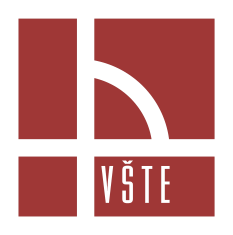 Vysoká škola technická a ekonomická v Českých BudějovicíchOkružní 10, 370 01  České BudějoviceŽÁDOST O PŘIDĚLENÍ INTERNÍHO GRANTU1. Název interního grantu: Nákup statistického software STATISTICA 12 veze standard  pro výzkumné účelyKatedra: Cestovního ruchu a marketingu2. Hlavní řešitel: 	Příjmení, jméno, tituly: Roman Švec	Pracovní zařazení: odborný asistent	Kontakt: e-mail: svec@mail.vstecb.cz			tel.: 3. Spoluřešitelé: 	Příjmení, jméno, titul: Lukáš Kučera, Ing.	Pracovní zařazení: asistent            Kontakt: kucera@mail.vstecb.cz	             	tel: 4. Anotace:Cílem projektu je vytvořit podmínky pro pokročilé zpracování  dat a jejich implementaci do publikačních výsledků a jiné tvůrčí činnosti. Díky tomuto uznávanému systému zpracování dat bude možné přizpůsobovat výsledky analýz požadavkům vydavatelů prestižních časopisů zveřejňovaných ve světových vědeckých databází. Součástí zavedení systému bude školení zájemců o práci s tímto systémem a případná konzultační činnost školitele při procesu zavádění systému na VŠTE.5. Konkrétní výstupy:nákup softwarezavedení software do IT VŠTErealizace školení zájemců o práci se software v rozsahu 20 hodin6. Přínos k rozvoji VŠTE:Vzhledem ke zvyšujícím se nárokům na  kvalitu vědecko-výzkumných projektů a publikačních výstupů může navrhovaný software přinést jejich zkvalitnění a tím zvýšit pravděpodobnost přijetí těchto výstupů. Software je uznávaný jako kvalitní výzkumný nástroj při tvorbě dizertačních a habilitačních kvalifikačních prací, čímž umožní jejím tvůrcům kvalitní zpracování prací. Provedeným školením se zaměstnanci nejen naučí pracovat s tímto softwarem, ale zároveň budou předvedeny jeho možnosti, a tím se zvýší kompetence pracovníků VŠTE při statistickém zpracování dat. Důležitým přínosem může být zlepšení kvality závěrečných prací studentů VŠTE, kdy využití sofistikovaného statistického softwaru dotváří image a přidanou hodnotu těchto prací. Studenti pracující s navrhovaným softwarem si rozšíří znalosti statistiky a tím mohou mít výhodu při získávání pracovních pozic zejména v oblasti řízení projektů a měření jejich úspěšnosti. Nákup tohoto software lze využít i jako možnost marketingové komunikace s okolím, kdy tímto krokem stoupne VŠTE jako zaměstnavatel, který poskytuje svým zaměstnancům zlepšující se pracovní prostředí a zlepší image VŠTE, jako vědecko-výzkumné organizace v očích odborné veřejnosti. 7. Cílová skupina:pedagogové VŠTEtechničtí a administrativní pracovníci studenti VŠTE8. Současný stav řešeného problému:Pro statistické zpracování dat v současné době nelze využívat sofistikované systémy, které jsou častým faktorem při posuzování kvality publikovaných výsledků. Při analýze situace bylo využito názorů vyučujících i studentů, kteří by nového softwaru využívali.V rámci zjišťování současných možností byla telefonicky oslovena firma Statsoft, distributor software, a nabídnuty jsou dvě verze programu. První možností je licence na jeden PC s neomezenou dobou užívání, druhou je licence na 10 PC a licencí omezenou na jeden rok, kdy tato licence umožní širší instalaci, ale v následujících letech bude vyžadovat každoroční investici.9. Cíle řešení:Zlepšení a diverzifikace možností statistického zpracování dat pro výzkumy realizované pracovníky a studenty VŠTE.10. Harmonogram prací v roce 2015: 4 – 5 příprava výběrového řízení6 -  8 realizace nákupu9 zpřístupnění aplikace pro uživatele VŠTE9 – 10 realizace školení11 Provedení vyúčtování a sestavení závěrečné zprávy11. Rozpočet projektu:Celkové náklady projektu činí  50 000,- Kč. Zde jsou tyto celkové náklady rozděleny dle jednotlivých položek:Specifikace položek (výpis plánovaných výdajů pro potřeby výběrového řízení pro referenta nákupu VŠTE):pořízení Software včetně nákladů na školení  uživatelů                                         49500,-                                  služby a další náklady (poštovné, telefonní hovory)                                                  500,-…………………………………..	Podpis hlavního řešiteleKategorieČástka [Kč]Dlouhodobý nehmotný majetek	Materiální náklady, včetně drobného majetku	49500,-Služby a náklady nevýrobní	500,-Osobní náklady	X